ACTIVITES COMPLEMENTAIRES : fiche 4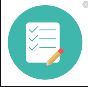 Voici des activités complémentaires au parcours « Défi 3e 4e  ». Tu pourras vérifier les réponses avec les solutions et les corriger si nécessaire. Lis les phrases et coche la bonne réponse http://moncartabledunet.fr/Archive-fichiers/Lectures/Inferences/C1b-INFERENCE.pdfSOLUTIONS  http://moncartabledunet.fr/Archive-fichiers/Lectures/Inferences/C1b-INFERENCE.pdfDemain, je pourrai me lever plus tard que d’habitude et prendre mon temps pour le petit déjeuner avec papa et maman.
Quel jour sommes-nous ? vendredi 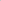 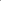 xDemain, je pourrai me lever plus tard que d’habitude et prendre mon temps pour le petit déjeuner avec papa et maman.
Quel jour sommes-nous ? dimanche Demain, je pourrai me lever plus tard que d’habitude et prendre mon temps pour le petit déjeuner avec papa et maman.
Quel jour sommes-nous ? lundi Maman me presse pour manger mon dessert afin de ne pas être en retard à l’école.
À quel moment de la journée sommes-nous ? le matin Maman me presse pour manger mon dessert afin de ne pas être en retard à l’école.
À quel moment de la journée sommes-nous ? le midi Maman me presse pour manger mon dessert afin de ne pas être en retard à l’école.
À quel moment de la journée sommes-nous ? le soir Le soleil se couche de plus en plus tard, les gelées matinales ont disparu. Les oiseaux font leur nid. Les feuilles repoussent.
À quelle saison sommes-nous ? au printemps Le soleil se couche de plus en plus tard, les gelées matinales ont disparu. Les oiseaux font leur nid. Les feuilles repoussent.
À quelle saison sommes-nous ? en été Le soleil se couche de plus en plus tard, les gelées matinales ont disparu. Les oiseaux font leur nid. Les feuilles repoussent.
À quelle saison sommes-nous ? en automne Les rues sont illuminées. Il fait froid. J’aurai bientôt mon cadeau. À quelle période de l’année sommes-nous ?au 14 juillet Les rues sont illuminées. Il fait froid. J’aurai bientôt mon cadeau. À quelle période de l’année sommes-nous ?à Noël Les rues sont illuminées. Il fait froid. J’aurai bientôt mon cadeau. À quelle période de l’année sommes-nous ? À PâquesCe matin, j’ai dû gratter le pare-brise de la voiture avant de démarrer pour aller chercher Grand-mère. Mais elle n’ose pas sortir de sa maison car elle a peur d’avoir froid, de glisser et de se casser une jambe. À quelle saison est-on ? en hiver Ce matin, j’ai dû gratter le pare-brise de la voiture avant de démarrer pour aller chercher Grand-mère. Mais elle n’ose pas sortir de sa maison car elle a peur d’avoir froid, de glisser et de se casser une jambe. À quelle saison est-on ? en été Ce matin, j’ai dû gratter le pare-brise de la voiture avant de démarrer pour aller chercher Grand-mère. Mais elle n’ose pas sortir de sa maison car elle a peur d’avoir froid, de glisser et de se casser une jambe. À quelle saison est-on ? en automne Mes habits propres sont prêts sur mon lit. Avant d’enlever mon pyjama, je vais me laver les dents.
À quel moment de la journée sommes-nous ? le matin Mes habits propres sont prêts sur mon lit. Avant d’enlever mon pyjama, je vais me laver les dents.
À quel moment de la journée sommes-nous ? le midi Mes habits propres sont prêts sur mon lit. Avant d’enlever mon pyjama, je vais me laver les dents.
À quel moment de la journée sommes-nous ? le soir Maman me presse pour manger mon dessert afin de ne pas être en retard à l’école.
À quel moment de la journée sommes-nous ? le matin Maman me presse pour manger mon dessert afin de ne pas être en retard à l’école.
À quel moment de la journée sommes-nous ? le midi xMaman me presse pour manger mon dessert afin de ne pas être en retard à l’école.
À quel moment de la journée sommes-nous ? le soir Le soleil se couche de plus en plus tard, les gelées matinales ont disparu. Les oiseaux font leur nid. Les feuilles repoussent.
À quelle saison sommes-nous ? au printemps xLe soleil se couche de plus en plus tard, les gelées matinales ont disparu. Les oiseaux font leur nid. Les feuilles repoussent.
À quelle saison sommes-nous ? en été Le soleil se couche de plus en plus tard, les gelées matinales ont disparu. Les oiseaux font leur nid. Les feuilles repoussent.
À quelle saison sommes-nous ? en automne Les rues sont illuminées. Il fait froid. J’aurai bientôt mon cadeau. À quelle période de l’année sommes-nous ?au 14 juillet Les rues sont illuminées. Il fait froid. J’aurai bientôt mon cadeau. À quelle période de l’année sommes-nous ?à Noël xLes rues sont illuminées. Il fait froid. J’aurai bientôt mon cadeau. À quelle période de l’année sommes-nous ? À PâquesCe matin, j’ai dû gratter le pare-brise de la voiture avant de démarrer pour aller chercher Grand-mère. Mais elle n’ose pas sortir de sa maison car elle a peur d’avoir froid, de glisser et de se casser une jambe. À quelle saison est-on ? en hiver xCe matin, j’ai dû gratter le pare-brise de la voiture avant de démarrer pour aller chercher Grand-mère. Mais elle n’ose pas sortir de sa maison car elle a peur d’avoir froid, de glisser et de se casser une jambe. À quelle saison est-on ? en été Ce matin, j’ai dû gratter le pare-brise de la voiture avant de démarrer pour aller chercher Grand-mère. Mais elle n’ose pas sortir de sa maison car elle a peur d’avoir froid, de glisser et de se casser une jambe. À quelle saison est-on ? en automne Mes habits propres sont prêts sur mon lit. Avant d’enlever mon pyjama, je vais me laver les dents.
À quel moment de la journée sommes-nous ? le matin xMes habits propres sont prêts sur mon lit. Avant d’enlever mon pyjama, je vais me laver les dents.
À quel moment de la journée sommes-nous ? le midi Mes habits propres sont prêts sur mon lit. Avant d’enlever mon pyjama, je vais me laver les dents.
À quel moment de la journée sommes-nous ? le soir 